First name: FatemehLast name: Akrami MohajeriSex: FemaleMarital status: MarriedBirth: September 22, 1980Position :Associate Professor, Food Hygiene and Control, Dept. of Food Hygiene and Safety. Faculty of  Public Health. Shahid Sadoughi University of Medical Sciences, Yazd, Iran. Head of Zoonotic Disease research centerFounder Knowledge-based company Sperlous Salamt ArtaDegree: Doctor of Veterinary Medicine in Shiraz University (2007)              PhD of food hygiene in Tehran University (2011) Sabbatical Tim: 6 months in department analytical chemistry of Zaragozza university in SpainE-mail: fateme.akrami@gmail.com Publication:Application of essential oil of Pistacia atlantica Gum, polypropylene and silica nanoparticles as a new milk packagingHasan Ellahi, Elham Khalili Sadrabad, Seyedhossein Hekmatimoghaddam, Ali  Jebali, Elham Sarmast,  Fateme Akrami Mohajeri. Food science and Nutrition(2020).IL-8 MayBethe Target of Arsenic in HumanBreast Milk. Khodayar Ghorban, Maryam Dadmanesh, Mahmood Sheikh Fathollahi, Zeynab Rezai, Paria Ezati, MohammadHossein Salmani, Fatemeh AkramiMohajeri, HasanYousefi-Daredor, Hasan Ebrahimi, DerekKennedy,Mohammad Kazemi Arababadi. International  Journal of Medical Laboratory (2020).Quality Assessments of the Fried Oils inFast Food Restaurants of Yazd, Iran.Narjes Khalili, Fateme Akrami Mohajeri, Fereshteh Ramroudi, Fatemeh Mojaver, Fatemeh Hakimi, Maryam Sardari, Mahboubeh Khebri, Elham Khalili Sadrabad. Journal of  Food  Nutrition and Food Security (2020).).Antibiotic Resistance of Listeria Monocytogenesin Chicken Meat Retailersin Yazd,Iran,Meysam Soleimani, Elham Khalili Sadrabad, Negar Hamidian1, Ali Heydari1, Fateme Akrami Mohajeri. Journal of Environmental Health and Sustainable Development (2020).).A Comparative Study on Mineral Contents ofSoybean by Two Methods of Digestion Using ICP-OES Technique: ARisk Assessment StudyNarjes Khalili,FatemeAkrami Mohajeri, Elaheh Askari, SeyedehSaba Hashemi, Farkhondeh Banihashemi, Samira Sarrami, Fatemeh Pourramezani, ElhamKhalili Sadrabad. Journal of Environmental Health and Sustainable Development (2020).Molecular typing of Cryptosporidium in adult ruminants in an arid area of central Iran. Zohre Firoozi,Alireza Sazmand, Alireza Zahedi, Akram Astani1, Ali Fattahi-Bafghi, Narges Kiani-Salmi, Behnam Ebrahimi, Arefeh Dehghani-Tafti, Una Ryan, Fateme Akrami-Mohajeri .Parasites & Vectors (2019).Molecular typing of Giardia duodenalis in cattle, sheep and goats in an arid area of central Iran. Narges Kiani-Salmi, Ali Fattahi-Bafghi, Akram Astani, Alireza Sazmand, Alireza Zahedi, Zohre Firoozi, Behnam Ebrahimi, Arefeh Dehghani-Tafti, Una Ryan, Fateme Akrami-Mohajeri. Infection, Genetics and Evolution (2019). Evaluation of heavy metal concentration in imported black teain Iran and consumer risk assessments. Fatemeh Pourramezani ,Fateme Akrami Mohajeri1 ,Mohammad Hossein Salmani, Arefe  Dehghani Tafti, Elham Khalili Sadrabad. Food Science & Nutrition (2019).Evaluation of the efficiency of home water treatment device in reducing or removing physicochemical and heavy metals. Pourjamali F, Khalili E, Akrami F . Journal of Environmental Health and Sustainable Development (2019). Chemical composition  and antifungal Effect of Zataria multiflora essential oils on Aspergillus flavus. Vida Rahimi, Ali Jebali, Seyedhossein Hekmatimoghaddam, Elham Khalili Sadrabad, Ali Heydari, FatemeAkrami Mohajeri.. Journal of  Food  Nutrition and Food Security (2019). Accept in JournalAntimicrobial Activity and Chemical Composition of Pistachia Atlantica Gum Sub Sp. Kurdica. Essential Oil. Ellahi h, Jebali A, Hekmati Moghaddam, Heydari A, Hosseinzadeh M, Akrami Mohajeri F . Journal of Nutrition and Food Security (2019).Determination of durability of Oncorhynches mykiss in refrigerator  using microbial and chemical changes. Rastyani F, Jebali A, Hekmati Moghaddam, Heydari A, Hosseinzadeh M, Akrami Mohajeri F. Journal of  Food  Nutrition and Food Security (2019).Design of Glue containing the pH indicator and Gelatin to assess the freshness of chiken. Riahi Mozhde,Akrami Mohajeri Fateme, Jebali Ali,Hekmati moghaddam Seyedhossein, Khalili Elham . Journal of Nutrition,Fasting and Health (2019)The prevalence of  Listeria food contamination in Iran: a systematic review and meta-analysis. Negar Hamidiyan , Amin Salehi-Abargouei ,Zeynab Rezaei, Fateme Akrami-Mohajeri. Food Research International (2018).The prevalence and antimicrobial resistance of Listeria spp in raw milk and traditional dairy products delivered in Yazd, central Iran. Akrami-Mohajeri F, Derakhshan Z, Ferrante M, Hamidiyan N, Soleymani M, Conti GO, Tafti RD. Food and Chemical Toxicology (2018).Antibiotic resistance and prevalence Of Listeria monocytogenes  in food. Fatima Sahebi, Akram Astani, Negar Hamidia,  Ali Heydari,  Fateme Akrami Mohaje, Online Journal of Veterinary Research (2018).The effect of Zataria multiflora Boiss Essential oil on the growth and citrinin production of Penicillium citrinum in culture media and cheese. Fateme Akrami Mohajeria , Ali Misaghi, Hamidreza Gheisarid, Afshin Akhondzadeh Basti. Food and Chemical Toxicology (2018).Survey on the effects of electron beam irradiation on chemical quality and sensory properties on quail meat. Zahra Derakhshana, , Gea Oliveri Contid, Ali Heydari, Motahreh Sadat Hosseinig, Fateme Akrami Mohajerie, Hamidreza Gheisarii, Samane Kargarg, Elham Karimij,Margherita Ferranted. Food and Chemical Toxicology (2018).Prevalence and Antibiotic Resistance of Listeria Monocytogenes in Different Stages of Poultry Slaughter and Poultry Slaughterhouse Environment, Yazd, Iran, 2015. Maysam Soleymani, Negar Hamidian, Ali Heydari, Mohammad Hassan Ehrampoush, Hossein Fallahzadeh, Fatemeh, J TOLOO E BEHDASHT (2016).Prevalence of Listeria Monocytogenes in traditional ice Cream, Yazd, IRAN and Compared to Other Studies in Different Parts of Iran. Negar Hamidiyan, Meysam Soleimani, Amin Salehi-Abargouei, Hossein Fallahzadeh , Fateme Akrami-Mohajeri, J TOLOO E BEHDASHT (2016).Survey on the Effects of Electron Beam Irradiation on Chemical Quality And Sensory Properties on Ostrich Meat. Ali Heydari, Hamidreza Gheisari, Seyed Ali Yasini Ardakani, Fateme Akrami-Mohajeri, Morteza Mohammadzade .J TOLOO E BEHDASHT (2016).Occurrence of Aflatoxin M1 in Raw and Pasteurized Milk Produced in Rafsanjan, Iran.Fateme Akrami Mohajeri,Asieh Amiri, Hossein Khorramdel Azad, Zahra Ahmadi ,Zahra Asadollahi, Mohsen Rezaeian, Aziz A. Fallah, Seyed Razi Ghalebi, Journal of Community Health Research( 2015).Antioxidant and antimicrobial active paper based on Zataria (Zataria multiflora) and two cumin cultivars (Cuminum cyminum).". F. Akrami; A. Rodríguez-Lafuente, K. Bentayeb, D. PezoS.R.Ghalebi, and C. Nerín. LWT - Food Science and Technology(2015).Aspergillosis and proventricular impaction in an ostrich (Struthio camelus). Shahrzad Azizi, Seyed Razi Ghalebi, Reza Kheirandish, Neda Ghasemi, Fateme Akrami Mohajeri. Journal of Coastal Life Medicine (2014).Aflatoxin M1 contamination in white and Lighvan cheese marketed in Rafsanjan, Iran. Fateme Akrami Mohajeri, Seyed Razi Ghalebi, Mohsen Rezaeian c, Hamid Reza Gheisari, Hossein Khorramdel Azad, Ali Zolfaghari, Aziz A. Fallah. Food Control (2013)  Dose Ramadan Fasting Affects Inflammatory Responses: Evidences for Modulatory Roles of This Unique Nutritional Status via Chemokine Network.  Fateme Akrami Mohajeri, Zahra Ahmadi, Gholamhossein Hassanshahi, Elham Akrami Mohajeri 4, Ali Ravari, Seyed Razi Ghalebi . Iran J Basic Med Sci (2013).Effect of Zataria multiflora boiss. essential oil on growth and citrinin production by penicillium citrinum in culture media and mozzarella cheese negin noori1, , ramak yahyaraeyat, alireza khosravi, parinaz atefi1,afshin akhondzadeh basti, fateme akrami, alireza bahonar and ali misaghi. journal of food safety (2012) Growth inhibition and morphological alterations to Penicellium citrinium in response to Zataria multiflora Boiss. essential oil. Akrami Mohajeri F., Misaghia A , Akhondzadeh, A. Gheisari, H.R., Khosravi, A.R., Gandomi, H., Ebrahimnejad, H. Journal of Veterinary Research(2012).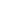 The Seroprevalence of Bovine Toxoplasmosis in Fars Province, Southern Iran. Asgari,Q; Mehrabani,D; Moazeni,M; Akrami Mohajeri,F; Kalantari,M; Motazedian,MH; Hatam,GR and Davarpanah,MA. Asian Journal of Animal and Veterinary Advances , (2010).The seroprevalence of ovine toxoplasmosis in fars province, Southern Iran Asgari, Q., Mehrabani, D., Moazeni, M.Akrami Mohajeri F et al. Asian Journal of Animal and Veterinary Advances, (2009).Cyanide-metabolizing enzyme rhodanese in human tissues: comparison with domestic animals. Mahmoud Aminlari, Ali Malekhussein, Fatemeh Akrami and Hadi Ebrahimnejad. Comparative Clinical Pathology (2007). A Seroprevalence of free-Ranging chicken toxoplasmosis in suburban regions of Shiraz, Iran. Asgari Q, Farzaneh A, Kalantari M, Akrami Mohajeri F, Moazeni M, Zarifi M, Esmaeilzadeh B and Motazedian MH. International Journal of Poultry Science (2006).Seroprevalence Survey in Southern, Iran . Asgari Q, Akrami Mohajeri F, Kalantari M, Esmaeilzadeh B, Farzaneh A, Moazeni M, Ghalebi SR, Saremi F, Zarifi Kalyani M and Motazedian MH.Chicken Toxoplasmosis in Different Types of Breeding:A. International Journal of Poultry Science (2006).Seroprevalence of Caprine Toxoplasmosis in Fars Province, Southern Iran. Asgari Q, Moazzeni M, Akrami Mohajeri F, Kalantari M, Zarifi M, Ghalebi S R, Saremi F,Motazedian MH and Mehrabani D. Journal of veterinary Parasitology (2006).  Congress: Investigation on the amount of heavy metals in four strains of soybean cultivated in Iran. Elham Khalili Sadr Abad, Hamdollah Moshtaghighi Borujeni, Fateme Akrami Mohajeri, Elaheh Askari, Ali Heidari, 1th Congress of Health Food Shiraz (2017).Study of the effect of electron beam on the chemical quality of ostrich meat. Ali Heidari, Meysam Soleimani, Fateme Akrami Mohajeri, Hamid Reza Gheisari, Elham Khalili Sadr Abad, 1th Congress of Health Food Shiraz (2017).The Importance of Zoonotic diseases. Fateme Akrami Mohajeri, Zoonotic diseases, Iran.(2016).Rabies Control. Fateme Akrami Mohajeri, Rabies congress, Iran.(2016). Probiotic history. Fateme Akrami Mohajeri, Acquaintancewith the properties and applications of probiotics and prebiotics, Iran.(2016).Determination of aflatoxin level in white cheese. Fateme Akrami Mohajeri, Peria Ezzati, Zainab Rezaei, National Congress on Nutrition and Cancer (2014).Determination of aflatoxin level in white cheese. Fateme Akrami Mohajeri, Peria Ezzati, Zeynab Rezaei, National Congress on Nutrition and Cancer (2014).Reducing blood fats based on herbal remedies and reviewing Quranic verses. Mahmoud Nazari, Mozhgan Norouzi, Karim Abad, Mohammad Shamsuddin Diani, Gholamreza Azimi, Fatemeh Akrami Mohajeri ,The first congress of Quran and medicine (2011).Reducing blood fats based on herbal remedies and reviewing Quranic verses. Mahmoud Nazari, Mozhgan Norouzi, Karim Abad, Mohammad Shamsuddin Diani, Gholamreza Azimi, Fatemeh Akrami Mohajeri ,The first congress of Quran and medicine (2011).Reducing blood fats based on herbal remedies and reviewing Quranic verses. Mahmoud Nazari, Mozhgan Norouzi, Karim Abad, Mohammad Shamsuddin Diani, Gholamreza Azimi, Fatemeh Akrami Mohajeri ,The first congress of Quran and medicine (2011).Seroprevalence of free ranging chicken toxoplasmosis.Ghasem Asgari, Fateme Akrami Mohajeri, Seyed Razi Ghalabi. Xth European multicolloguium of parasitologyfrom satellite to microsatellites, France (2008). Application of Serology, Biology and Molecular Methods in Diagnosis of Chicken Toxoplasmosis. Mohammad Hossein Motazidian, Gholamreza Hatam, Mohsen Kalantari, Fateme Akrami Mohajeri, Ghasem Asgari, 13th International Congress on Infection Diseases, Malaysia (2008).Effect of Food Coverage on Essential Oil of Essential Oil of Shirazi in preventing growth of Aspergillus flavus on Pistachio Brain. Majid Javanmard, Hojatollah Shokri, Hadi Maleki, Fatemeh Akrami, 1th National Conference on Pistachio Processing and Packaging (2007).Prevalence of Toxoplasmosis in Shiraz Chickens, Ghasem Asgari. Mohsen Kalantari, Batool Esmaeilzadeh, Fateme Akrami Mohajeri, Mohammad Hossein Motazidian, Mohammad Moazeni, 15th Iranian Infectious Diseases Congress (2006).Seroepidemiological study of bovine toxoplasmosis in Fars province. Ghasem Asgari, Mohsen Kalantari, Fatemeh Akrami Mohajeri, Mohammad Hossein Motazidian, Mohammad Moazeni, Gholamreza Hatam, Davood Mehrabani, 14th Iranian Infectious Diseases Congress (2005).Prevalence of Toxoplasmosis by Immunofluorescence in sheep in Fars province. Ghasem Asgari, Mohsen Kalantari, Fatemeh Akrami Mohajeri, Mohammad Hossein Motazidian, Mohammad Moazeni, Gholamreza Hatam, Davood Mehrabani, 5th Iranian Congress of Parasitic Diseases, Iran (2005).Seroepidemiological study of bovine toxoplasmosis in Fars province Ghasem Asgari, Mohsen Kalantari, Fatemeh Akrami Mohajeri, Mohammad Hossein Motazidian, Mohammad Moazeni, Gholamreza Hatam, Davood Mehrabani. Infectious Diseases and Tropical Medicine (2004).Allergy by  fish. Fateme Akrami Mohajeri,13 th Iranian Veterinary Congress. Iran (2003). Bacterial contamination of eggs consumed in Rafsanjan. Fateme Akrami Mohajeri, Seyed Shahram Shakerforosh, Soheil Eskandari, Food Hygiene and Safety Conference (2003).Book:Hygiene and safety food , what  we sould know